Fig. 62. Developing countries published articles’ ‘Keywords’ word frequency [Oceania]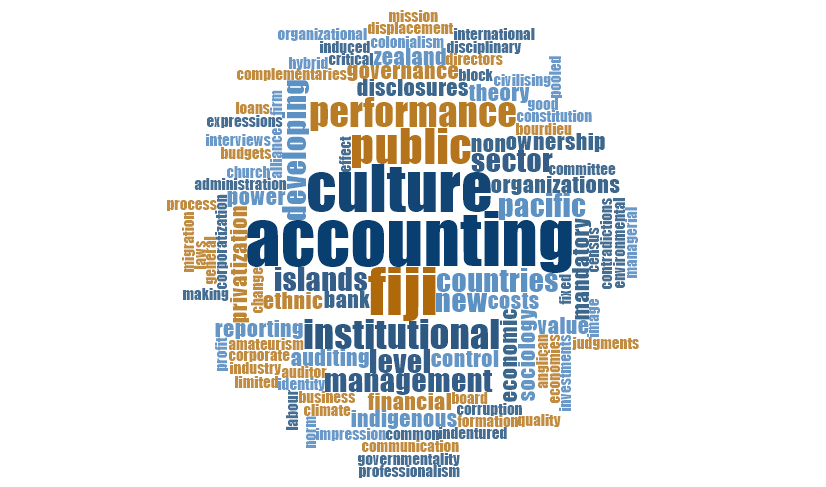 